 Swim Meet Schedule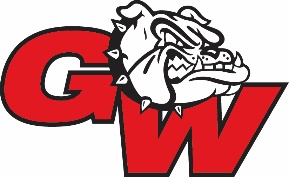 2019-2020Wednesday, October 30th                                                            (Varsity and Middle School)   Riverside @Riverside Military Academy- Meet starts @5pm           Saturday, November 2nd                                                              (Varsity and Middle School)Habersham Central Rocking Radar Meet @ Ruby Fulbright Aquatic Center- Clarkesville- Time TBASaturday, December 7th                                                                  (Varsity and Middle School) Forsyth Holiday Splash Invitational @Cumming Aquatic Center- Time- Meet Starts@ 12:30pmSaturday, December 14th                                                               (Varsity Only) Lakeside Invitational @Lakeside High School- Meet starts @9amSaturday, January 11th                                                                                                       (Varsity and Middle School) Blizzard Blitz @ Frances Meadows Aquatic Center                Wednesday, January 29th                                                              (Varsity Only)1A Championship @ Riverside Military Academy Friday- Saturday, February 7th- 8th                                             (Varsity State Qualifiers)** We will be adding 2-3 additional Varsity and Middle School Meets.  We are currently waiting for a few schools to finalize their swim meets. 